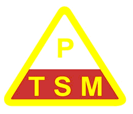 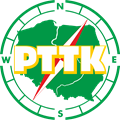 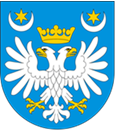 Lista laureatów
Konkursu wiedzy o Armii Krajowej w 80. Rocznicę Powstania AK 
w ramach realizowanego zadania publicznego pn. Edukacja patriotyczna dzieci i młodzieży szkolnej poprzez konkursy” Przeworsk, 8 listopada 2022 r.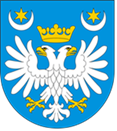            Zadanie zostało dofinansowane z budżetu Powiatu Przeworskiego                                                                                                                             Przewodniczący Konkursu                                                                                                          
                                                                                                                                         Prezes PTTK
                                                                                                                                      Marian Dzimira 
                                                                                                               Lp.Imię i nazwiskoSzkoła/organizacjaImię i nazwisko opiekunaMiejsce1Maria Gorlach Szkoła Podstawowa nr 1w Przeworsku Halina Jarosz-ŁabaI2Martyna SobierajSzkoła Podstawowa nr 1w PrzeworskuAgnieszka MoskalI3Lena SzałajSzkoła Podstawowa nr 1w PrzeworskuAgnieszka MoskalII4Kamil FołtaSzkoła Podstawowa nr 1w PrzeworskuHalina Jarosz-ŁabaII5Maciej Baj Szkoła Podstawowa nr 1w PrzeworskuHalina Jarosz-ŁabaIII6Gabriela GarusSzkoła Podstawowa nr 1w PrzeworskuHalina Jarosz-ŁabaIII7Kinga LichtarskaSzkoła Podstawowa nr 1w PrzeworskuHalina Jarosz-ŁabaIIIBartłomiej Kiełb Zespół Szkół Zawodowych w PrzeworskuMarek Tonia IMiłosz BrodaZespół Szkół Zawodowych w PrzeworskuMarek ToniaI8Magdalena SuchodolskaZespół Szkół Zawodowych w PrzeworskuJustyna DawidowiczPiotr ŁojkoAgata BabiarzI9Emilia BlokZespół Szkół Zawodowych w PrzeworskuJustyna DawidowiczPiotr ŁojkoAgata BabiarzI10Jakub WielgusZespół Szkół Zawodowych w PrzeworskuJustyna DawidowiczPiotr ŁojkoAgata BabiarzI11Martyna MarekZespół Szkół Zawodowych w PrzeworskuJustyna DawidowiczPiotr ŁojkoAgata BabiarzI12Filip ŁaniuszZespół Szkół Zawodowych w PrzeworskuJustyna DawidowiczPiotr ŁojkoAgata BabiarzII13Jakub MaciołekZespół Szkół Zawodowych w PrzeworskuJustyna DawidowiczPiotr ŁojkoAgata BabiarzIII14Magdalena GalińskaZespół Szkół Zawodowych w PrzeworskuJustyna DawidowiczPiotr ŁojkoAgata BabiarzIII15Martyna StawiarzZespół Szkół Zawodowych w PrzeworskuJustyna DawidowiczPiotr ŁojkoAgata BabiarzIII16Aleksander KowalikZespół Szkół Zawodowych w PrzeworskuJustyna DawidowiczPiotr ŁojkoAgata BabiarzIII17Katarzyna FludaZespół Szkół Zawodowychw PrzeworskuJustyna DawidowiczPiotr ŁojkoAgata BabiarzIIIKrzysztof KalamarzZespół Szkół w Zarzeczu Beata KliszIMarcin HajczewskiZespół Szkół w ZarzeczuMarcin Wiśniewski IKrzysztof WywrotZespół Szkół w ZarzeczuBeata KliszIIKuba KoralewiczZespół Szkół w ZarzeczuMarcin WiśniewskiIIKacper LasekZespół Szkół w ZarzeczuMarcin WiśniewskiIIJadwiga BaryłaZespół Szkół w ZarzeczuMarcin WiśniewskiIIHubert MichZespół Szkół w ZarzeczuBeata KliszIIIJakub PałczyńskiZespół Szkół w ZarzeczuMarcin WiśniewskiIIIAleksandra DziamaraZespół Szkół w ZarzeczuMarcin WiśniewskiIIIJulia MikołajekZespół Szkół w ZarzeczuMarcin WiśniewskiIIIOliwia DrzystekZespół Szkół w ZarzeczuBeata KliszIIIKacper GłubiszZespół Szkół w ZarzeczuBeata KliszIIIMartyna RatowskaZespół Szkół w ZarzeczuBeata KliszIIIJakub KaszubaZespół Szkół w ZarzeczuMarcin WiśniewskiIIIPaulina Mróz Zespół Szkół w ZarzeczuMarcin WiśniewskiIIIAnna Wojnar Szkoła Podstawowaw Studzianie Barbara Głąb IWeronika Grzegorzewska Szkoła Podstawowaw StudzianieBarbara GłąbIIBartosz DemkoSzkoła Podstawowaw StudzianieBarbara GłąbIIIPrzemysław Hejnosz Szkoła Podstawowa w Urzejowicach Barbara GłąbISzymon Misieńko Szkoła Podstawowa w UrzejowicachBarbara GłąbIIWeronika Sobczak Szkoła Podstawowa w UrzejowicachBarbara GłąbIIDawid SzymańskiZespół Szkół Zawodowychw PrzeworskuJustyna DawidowiczPiotr ŁojkoAgata BabiarzIIMaciej JakielaszekZespół Szkół Zawodowychw PrzeworskuJustyna DawidowiczPiotr ŁojkoAgata BabiarzIIDominika RabczakZespół Szkół Zawodowychw PrzeworskuJustyna DawidowiczPiotr ŁojkoAgata BabiarzIRamil KulmametyevZespół Szkół Zawodowychw PrzeworskuJustyna DawidowiczPiotr ŁojkoAgata BabiarzIKacper CapłapZespół Szkół Zawodowychw PrzeworskuJustyna DawidowiczPiotr ŁojkoAgata BabiarzIKacper Buczek Zespół Szkół Zawodowychw PrzeworskuJustyna DawidowiczPiotr ŁojkoAgata BabiarzII